 E L A C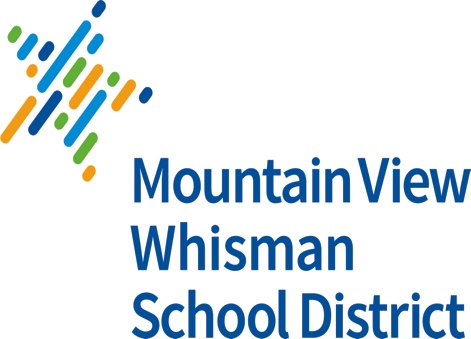 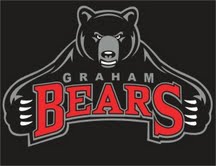 Graham Middle School12/5/186:00 PM – 8:00PMSalón de MaestrosOficiales:		Flor Montero			PresidentaYolanda Cruz			Vice PresidentaMaribel Barajas		TesoreraAzucena Castañon		SecretariaAnthony Swan			Representante de MaestrosFecha:			Miércoles, 5 de Diciembre, 2018Hora:			6:00PM Lugar:			Salón de MaestrosI.	Llamada al OrdenII.	Bienvenidos a los MiembrosIII.	Introducciones de OficialesIV.	Introducción de Representante de MaestrosV.	Comunicaciones:Resumen de la Junta de DELACPróximo DELAC 1/19Parent U – Dolores Huerta 1/16ESL Clases de Ingles para Padres en Castro: Sábados a las 10AMDesayuno de Reclasificación 12/6Evento de McDonaldsVI.	Community Services Agency – Eonis CibrianVII.	Evento de Recaudo de Fondos de Diciembre– Flor Montero y Yolanda CruzVIII.	Programa Socio-Emocional – Michael HermosilloIX.	Presentación del Plan Escolar – Michael Hermosillo